MEGAN’S MEMORY SCHOLARSHIP CRITERIAMegan’s Memory Scholarship Foundation was created in loving memory of Megan Stockstill. Megan grew up a Mississippi cowgirl competing in multiple events as a youngster. She never outgrew the love for competition where she later mentored youth with interests in barrel racing.  Megan’s Memory will award scholarships to cowboy and cowgirl contestants during the All American Youth Barrel Race held annually in Jackson, Mississippi. SCHOLARSHIP ELIGIBLITYApplicant must be a pre-entered contestant in the All American Youth Barrel Race. Information: www.allamericanyouthbarrelrace.com Applicant must be enrolled or planning to enroll within the year to an accredited school.Applicant must demonstrate academic merit of at least 2.5 grade point average.You may apply more than one year. Past recipients are not eligible.SCHOLARSHIP REQUIRMENTSScholarship may be used for tuition, fees, books and campus housing.Scholarship will be paid DIRECT to the accredited trade school, vocational school, college or university of choice. In the event applicant terminates enrollment early MMSF may require full reimbursement of the award.MATERIAL ATTACHMENTSESSAY: Provide a cover sheet with your name, address, phone number and email. DO NOT ATTACH YOUR NAME ANYWHERE ON THE ESSAY PAPER. Essay topic in 500 words or less should describe the field of interest you plan to pursue, as well as, what makes you unique as a person and deserving of the Megan’s Memory Scholarship.TRANSCRIPTS: A copy of your high school or college transcript.REFERENCE:  Reference is to complete provided form. Reference may be a teacher or someone in your community. Reference may not be a relative to applicant and must be over 21 years old. DO NOT STAPLE OR ATTACH THESE DOCUMENTS TOGETHERAPPLICATIONS ACCEPTED MAY 1ST -25th.  POSTMARK AFTER MAY 25TH WILL BE DISQUALIFIED.Place documents in manila envelope and submit from Post Office via priority mail to:Megan’s Memory Scholarship Foundation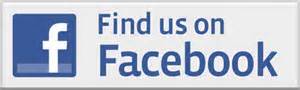 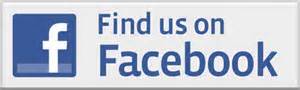                    P.O. Box 18680       Hattiesburg, Mississippi 39404